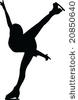 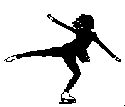 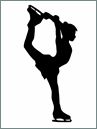 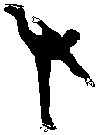 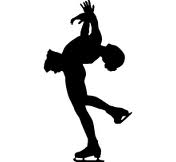 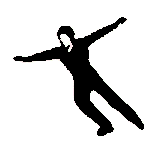 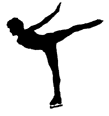 COMPOSITION OF DELEGATION13TH EASTERN HUNGARY CUP International Senior, Junior, Novice, Youngsters, Recreational and Adult Figure Skating Competition16-18 November 2018,  MISKOLC-HUNGARYPlease, return this form not later than 22 October, 2018CompetitorsNr.		FAMILY NAME		Given name		Nr.		FAMILY NAME		Given nameJudgesNr.		FAMILY NAME		Given name		Nr.		FAMILY NAME		Given nameCoachesNr.		FAMILY NAME		Given name		Nr.		FAMILY NAME		Given nameChaperonsNr.		FAMILY NAME		Given name		Nr.		FAMILY NAME		Given nameISU Member Federation: Date, Signature: Member Federation:Club Name:Team Leader Name:Phone Number:Fax Number:E-mail:1.8.2.9.3.10.4.11.5.12.6.13.7.14.1.2.1.3.2.4.1.4.2.5.3.6.